15.02.2021Депутаты фракции «Ак жол» направили предложения в законопроект по усилению полномочий маслихатов с учетом закона «О парламентской оппозиции»Депутаты фракции «Ак жол» направили предложения по усилению полномочий маслихатов в законопроект по расширению самостоятельности местных уровней власти, с учетом закона «О парламентской оппозиции»В частности, в целях предотвращения монополизации маслихатов партией власти, «акжоловцы» предлагают законодательно закрепить, что председатели постоянных комиссий маслихатов не могут быть представителями одной политической партии.В реализацию Послания Главы государства «Казахстан в новой реальности: время действий», фракция «Ак жол» предлагает наделить депутатов маслихатов правом составления петиций и сбора подписей по местным проблемам, имеющим общественное значение; а также обязать местные акиматы включать в местный бюджет расходы на решение этих проблем, если такие петиции поддержали местные жители.Помимо этого, депутаты фракции «Ак жол» внесли предложение о введении прямой выборности акимов городов всех уровней.Напомним, что депутаты «Ак жола» не поддержали данный правительственный законопроект («О расширении самостоятельности районных, городских и сельских уровней власти») при голосовании в первом чтении. Озвучивая позицию фракции, Азат Перуашев заявил, что «Речь идет о прозрачности и подотчетности местных органов власти перед своим населением. Согласно закону «О парламентской оппозиции», сегодня в мажилисе 2 комитета возглавили представители партий парламентской оппозиции - необходимо распространить эту практику и на местном уровне, с учетом многопартийности маслихатов».А.Перуашев также привёл цитату из прошлогоднего Послания Президент К.Токаева, где отмечалось, что мнение депутатов местных маслихатов по расходованию бюджета игнорируется исполнительными органами. К.Токаев тогда поручил: «Считаю необходимым наделить маслихаты возможностью сбора подписей и петиций по развитию регионов и решения конкретных проблем каждого региона... Необходимо принять поправки в законодательство».Однако, как отметил, А.Перуашев, правительственный законопроект не содержит норм по выполнению наказов жителей регионов.«Наверное, петиции нужны не для того, чтобы складывать их в стол», - подчеркнул депутат. Поэтому фракция «Ак жол» потребовала внести в законопроект конкретные механизмы по финансированию из бюджета наказов избирателей, собранных депутатами маслихатов.«Государство должно быть не только слышащим, но и решающим, поэтому необходимо прописать в законопроект механизм – каким образом в местном бюджете будет взаимодействие депутатов маслихатов и исполнительных органов по реализации петиций и наказов избирателей на местах», - добавил тогда Азат Перуашев.Примечательно, что при голосовании по данному воздержались 15 депутатов, хотя в «Ак жоле 12 депутатов. Очевидно, что к позиции «Ак жола» присоединились еще 3 депутата других фракций.Таким образом, направляя указанные поправки в законопроект, депутаты фракции «Ак жол» предлагают конкретные шаги по реализации высказанной позиции и продолжают практическую работу по демократизации политической системы Республики.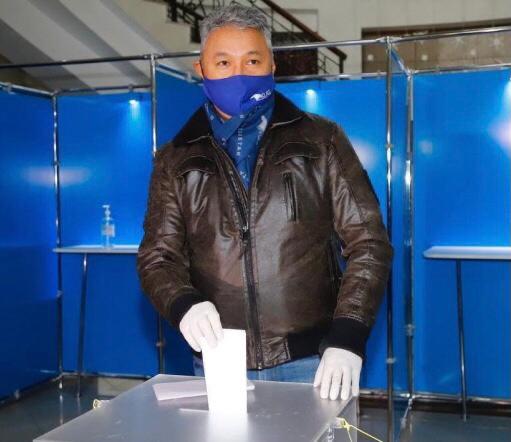 